SafairSafair.356688@2freemail.com 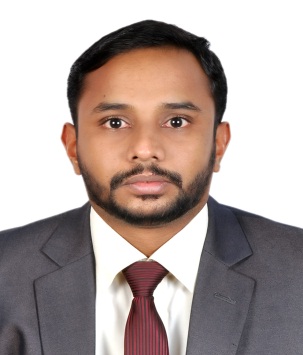                                                             OBJECTIVEMy aspirations are being formed to be an active part of a professionalworkenvironmentthatallowsmetolearnandprogressasanambitiousindividual.Iamseeking a challenging position in PHARMACY TECHNICIAN, which suitsmy educationandexperienceandhopingtobeapartofyouresteemedorganization, where by I can use my analytical and interpersonal skills to achieve my potential inacompetitiveenvironment	WORKEXPERIENCE	Shareef Pharmacy Abu Dhabi,UAEJob Title: Pharmacy TechnicianDate of Employment: Feb 2016 to PresentDuties andresponsibilities:Assists licensed pharmacist in selling and preparing medications topatientsTaking insurance approvals (online andtelephonic)Processes claim forms, collects co-pays and co-insurancemaximumsPurchasesmedicineReceives stocks delivery and bar coding, transfers stocks to otherbranchUpdatingexpirylistsManaging and processing online and electronic medical insurance claimsby:Posting claims into computer utilizing knowledge of CPT, ICD-9 codesand medicalterminology.Keeping all records of claims and follow up on rejectedclaims.Resolving problems resulting from claimsettlementMonthly submission of medical insurance claims electronically andmanuallyProvides timely customer service to patients, billing departments and otherinsurance companies on the subject ofclaimsAnswer inquiries from patients on the subject of claim, eligibility, coveredbenefitsand approval statusissues.Taha Pharmacy (Taha Medical Centre), Abu DhabUAEJob Title: PharmacistTraineeDate of Employment: Oct 2011 to Aug2015Duties andresponsibilities:Assists licensed pharmacist in selling and preparing medications topatientsTaking insurance approvals (online andtelephonic)Processes claim forms, collects co-pays and co-insurancemaximumsPosting and processing to our official system NTS thru CITRIX server ofHospital Information Management System(PALASH)Regular meeting with doctors for stocksavailabilityPurchasesmedicineReceives stocks delivery and bar coding, transfers stocks to otherbranchUpdating expirylistsDocuments all activities thruGRMManaging and processing online and electronic medical insurance claimsby:Posting claims into computer utilizing knowledge of CPT, ICD-9 codesand medicalterminology.Keeping all records of claims and follow up on rejectedclaims.Resolving problems resulting from claimsettlementMonthly submission of medical insurance claims electronically andmanuallyProvides timely customer service to patients, billing departments and otherinsurance companies on the subject ofclaimsAnswer inquiries from patients on the subject of claim, eligibility, coveredbenefitsand approval statusissues.Apsara Medicals KaniyapuramPO, Trivandrum r, Kerala,IndiaJob Title: PharmacistDate of Employment: April 2008 to Feb.2011Duties andresponsibilities:Dispensed prescription medicines topatientsChecked dosage and ensured that medicines are correctly and safely suppliedand labelledSold over- the-countermedicinesLiaised with doctors aboutprescriptionsCounseled and advised patients on the treatment of minorailmentsAdvised patients of any adverse side-effects of medicines or potentialinteractionswith othermedicines/treatmentsProper patient followed-upExpiryupdatesManaged, supervised and trained pharmacy supportstaffBudgeting and financialmanagementKept up to date with current pharmacy practice, new drugs and theiruses.	SKILLS &ACHIEVEMENTS	Driving license inUAEProficient in MS Word, Excel, Power Point, WindowsOSFamiliar with Open jet,  PBM , Pulse, ICD Codesetc.Speaks – English, Hindi, Malayalam andArabicRead & Writes – English, Hindi, Malayalam andArabicDECLARATIONI hereby declare that all the above information given is true to the best of my knowledge & belief. S.No.ExaminationBoard/UniversityYearof PassingGrade/%1HAADExam(GP16276)Health Authorityof AbuDhabi2015Passed2Diploma inPharmacy (Reg.No:-37025)Directorate ofMedicalEducation200863.2%3Higher SecondaryEducationState Board,Kerala,India200559.7%4Secondary SchoolLeaving CertificateState Board,KeralaIndia200263%